О внесении изменений в постановление Администрации сельского поселения Васильевка муниципального района Шенталинский Самарской области от 25.04.2017 г. № 14-п «Об утверждении Положения «О порядке формирования, ведения и обязательного опубликования перечня муниципального имущества, находящегося в собственности сельского поселения Васильевка муниципального района Шенталинский, свободного от прав третьих лиц, используемого в целях предоставления его во владение и (или) пользование на долгосрочной основе субъектам малого и среднего предпринимательства и организациям, образующим инфраструктуру поддержки субъектов малого и среднего предпринимательства»	В соответствии с  Федеральным законом от 24 июля 2007 года                 № 209-ФЗ "О развитии малого и среднего предпринимательства в Российской Федерации", Администрация сельского поселения Васильевка муниципального района Шенталинский Самарской областиП О С Т А Н О В Л Я Е Т:1. Внести в постановление Администрации сельского поселения Васильевка муниципального района Шенталинский Самарской области от 25.04.2017 г. №14-п «Об утверждении Положения «О порядке формирования, ведения, обязательного опубликования перечня муниципального имущества, находящегося в собственности сельского поселения Васильевка муниципального района Шенталинский свободного от прав третьих лиц, используемого в целях предоставления его во владение и (или) пользование на долгосрочной основе субъектам малого и среднего предпринимательства и организациям, образующим инфраструктуру поддержки субъектов малого и среднего предпринимательства» следующие изменения:в пункте 1.1. слова «(за исключением имущественных прав субъектов малого и среднего предпринимательства)» заменить словами «(за исключением  права хозяйственного ведения, права оперативного управления, а так же имущественных прав субъектов малого и среднего предпринимательства)»;         абзац второй пункта 2.1. изложить в следующей редакции:      «Перечень формируется Администрацией сельского поселения Васильевка самостоятельно, а также на основании предложений о включении в Перечень и (или) исключении из Перечня, исходящих от подведомственных муниципальных учреждений и предприятий в отношении имущества, закрепленного за ними на праве хозяйственного ведения или оперативного управления, предложений общероссийских некоммерческих организаций, выражающих интересы субъектов МСП, акционерного общества "Федеральная корпорация по развитию малого и среднего предпринимательства", субъектов МСП.»;  абзац третий пункта 2.1. дополнить предложением следующего содержания: «Внесение сведений в Перечень, закрепленном на праве хозяйственного ведения или оперативного управления за муниципальными предприятиями и учреждениями, осуществляется по предложению указанных предприятий и учреждений и с согласия Администрации сельского поселения Васильевка.»; пункт 2.1. дополнить абзацем четыре следующего содержания:«Перечень ежегодно дополняется до 1 ноября текущего года, за исключением случая, если в собственности сельского поселения Васильевка муниципального района Шенталинский Самарской области отсутствует имущество, соответствующее требованиям Федерального закона N 209-ФЗ, а также требованиям пункта 2.3. настоящего Порядка.»;         пункт 2.2. дополнить предложением следующего содержания:             «Ведение Перечня осуществляется в электронном виде.»;         пункт 2.3. изложить в следующей редакции:          «В Перечень вносятся сведения о муниципальном имуществе сельского поселения Васильевка муниципального района Шенталинский Самарской области, соответствующем следующим критериям:        а) имущество свободно от прав третьих лиц (за исключением  права хозяйственного ведения, права оперативного управления, а так же имущественных прав субъектов МСП);       б) имущество не ограничено в обороте;       в) имущество не является объектом религиозного назначения;       г) имущество не является объектом незавершенного строительства;       д) в отношении имущества не принято решение о предоставлении его иным лицам;       е) имущество не включено в прогнозный план (программу) приватизации имущества, находящегося в собственности сельского поселения Васильевка муниципального района Шенталинский Самарской области;      ж) имущество не признано аварийным и подлежащим сносу или реконструкции;      з) в отношении земельного участка, относящегося к имуществу сельского поселения Васильевка муниципального района Шенталинский Самарской области, отсутствуют основания для отказа в проведении аукциона на право заключения договора аренды такого земельного участка;      и) земельный участок не относится к земельным участкам, предназначенным для ведения личного подсобного хозяйства, огородничества, садоводства, индивидуального жилищного строительства;      к) земельные участки, предусмотренные подпунктами 1-10, 13-15, 18 и 19 пункта 8 статьи 39.11 Земельного кодекса Российской Федерации, могут быть включены в Перечень при условии существующих обременений имущественными правами субъектов МСП.»;пункт 2.7. дополнить абзацем четыре следующего содержания:«Администрация сельского поселения Васильевка вправе принять решение о внесении изменений в Перечень в случае возникновения необходимости использования данного имущества для муниципальных нужд.»;пункт 2.8. дополнить абзацем четыре следующего содержания:« - не соответствие муниципального имущества требованиям Федерального закона № 209-ФЗ, а так же требованиям пункта 2.3. настоящего Порядка.»;дополнить пунктом 2.12. следующего содержания:          «В случае принятия Администрацией сельского поселения Васильевка постановления об исключении сведений о муниципальном имуществе из Перечня Администрация сельского поселения Васильевка в срок до 1 ноября года, в котором принято постановление о его исключении, принимает постановление о дополнении Перечня иным муниципальным имуществом взамен исключаемого, за исключением случая, если в муниципальной собственности отсутствует имущество, соответствующее требованиям Федерального закона N 209-ФЗ, а также требованиям пункта 2.3. настоящего Порядка. Если постановление об исключении сведений о муниципальном имуществе из Перечня принято Администрацией сельского поселения Васильевка после 1 октября текущего года, постановление о дополнении Перечня иным муниципальным имуществом взамен исключаемого принимается Администрацией сельского поселения Васильевка до 1 ноября года, следующего за годом, в котором принято постановление об исключении, за исключением случая, если в муниципальной собственности отсутствует имущество, соответствующее требованиям Федерального закона N 209-ФЗ, а также требованиям пункта 2.3. настоящего Порядка.».2. Опубликовать настоящее постановление в газете «Вестник поселения Васильевка» и разместить на официальном сайте Администрации сельского поселения Васильевка муниципального района Шенталинский.3.  Контроль за исполнением постановления оставляю за собой.Глава сельского поселения Всильевка                                Н.А. Морозов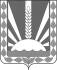                Администрациясельского поселения Васильевка         муниципального района                  Шенталинский            Самарской области            ПОСТАНОВЛЕНИЕ           __________ № ______                    д.Васильевка, ул. Молодежная,163         т.8-(84652) 45-1-99, факс 8-(84652)-45-1-99Проект